«Новый Бор»сикт овмöдчöминсаСöвет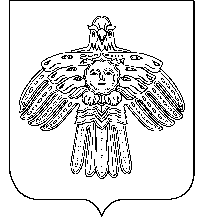   РЕШЕНИЕКЫВКÖРТÖД        Советсельского поселения  «Новый Бор»от  16 июля  2012 г.                                                                         № 2-33/8Об утверждении административногорегламента   проведения     проверокпри осуществлении муниципальногоконтроля    Руководствуясь п.2 ч. 2 ст. 6 Федерального закона от 26 декабря 2008 года № 294-ФЗ «О защите прав юридических лиц и индивидуальных предпринимателей при осуществлении государственного контроля (надзора) и муниципального контроля», Уставом муниципального образования   сельского поселения «Новый Бор»,              Совет сельского поселения «Новый Бор» РЕШИЛ:        1. Утвердить Административный регламент проведения проверок при осуществлении муниципального контроля согласно приложению.       2.  Настоящее решение вступает в силу со дня обнародования. Глава сельского поселения«Новый Бор»                                                                                        Г.Г. Идамкин                                                                                                           Приложениек решению Совета сельского поселения «Новый Бор»  от 16 июля  2012 г.   № 2-33/ 7АДМИНИСТРАТИВНЫЙ РЕГЛАМЕНТПРОВЕДЕНИЯ ПРОВЕРОК ПРИ ОСУЩЕСТВЛЕНИИМУНИЦИПАЛЬНОГО КОНТРОЛЯ1. Общие положения1.1. Административный регламент проведения проверок при осуществлении муниципального контроля за соблюдением при осуществлении деятельности юридическими лицами, индивидуальными предпринимателями требований, установленных муниципальными правовыми актами (далее - административный регламент), заключается в совокупности проводимых мероприятий по контролю за соответствием осуществляемой юридическими лицами, индивидуальными предпринимателями деятельности требованиям, установленным муниципальными правовыми актами.1.2. Органом местного самоуправления, ответственным за проведение проверок при осуществлении муниципального контроля за соблюдением при осуществлении деятельности юридическими лицами, индивидуальными предпринимателями требований, установленных муниципальными правовыми актами (далее - проверки), является администрация сельского поселения «Новый Бор» (далее - Администрация).1.3. Проверке подлежат юридические лица и индивидуальные предприниматели на территории муниципального образования сельского поселения «Новый Бор».1.4. Плата с юридических лиц, индивидуальных предпринимателей за проведение мероприятий по контролю не взимается.1.5. Исполнение административного регламента включает в себя следующие административные процедуры:1) организация проверки;2) проведение проверки;3) оформление результатов проверки.Конечными результатами исполнения административного регламента является акт проверки соблюдения проверяемых требований и условий, установленных муниципальными правовыми актами.1.6. Разработка и принятие административных регламентов взаимодействия органов муниципального контроля с органами государственного контроля, в том числе порядок взаимодействия при проведении совместных проверок, осуществляется Администрацией по согласованию с соответствующими органами государственного контроля.2. Порядок информирования о проверках2.1. Утвержденный главой сельского поселения «Новый Бор» ежегодный план проведения плановых проверок доводится до сведения заинтересованных лиц посредством его размещения на официальном сайте МО МР "Усть-Цилемский"(www.ust-cilma.ru) в сети "Интернет", либо иным доступным способом.2.2. О проведении плановой проверки юридическое лицо, индивидуальный предприниматель уведомляются должностными лицами администрации не позднее чем в течение трех рабочих дней до начала ее проведения посредством направления копии распоряжения главы сельского поселения «Новый Бор» о начале проведения плановой проверки заказным почтовым отправлением с уведомлением о вручении или иным доступным способом.2.3. О проведении внеплановой выездной проверки юридическое лицо, индивидуальный предприниматель уведомляются должностными лицами администрации не менее чем за двадцать четыре часа до начала ее проведения любым доступным способом.2.4. Информация о порядке проведения проверок предоставляется:1) с помощью информации на официальном сайте МО МР "Усть-Цилемский"(www.ust-cilma.ru);2) в устной форме ответственными специалистами администрации;3) с помощью информации размещенной на информационном стенде администрации сельского поселения «Новый Бор».2.5. На информационном стенде, на интернет-сайте размещается следующая информация:краткое описание порядка проведения проверок;график приема граждан;сроки проведения проверок;перечень документов, представление которых необходимо для достижения целей и задач проведения проверки;порядок получения консультаций.2.6. Консультации по вопросам осуществления контрольных мероприятий предоставляются должностными лицами Администрации.2.7. При ответах на телефонные звонки и устные обращения специалисты подробно и в вежливой (корректной) форме информируют обратившихся по интересующим их вопросам. Ответ на телефонный звонок должен начинаться с информации о наименовании органа, в который позвонил гражданин, фамилии, имени, отчестве и должности специалиста, принявшего телефонный звонок.При невозможности должностного лица Администрации, принявшего звонок, самостоятельно ответить на поставленные вопросы телефонный звонок должен быть переадресован (переведен) на другое должностное лицо или же обратившемуся гражданину должен быть сообщен телефонный номер, по которому можно получить необходимую информацию.2.8. Консультации предоставляются при личном обращении, посредством интернет-сайта, телефона.3. Сроки исполнения административного регламента3.1. Срок проведения каждой из проверок, предусмотренных разделами 8 и 9 настоящего регламента, не может превышать двадцать рабочих дней.3.2. В отношении одного субъекта малого предпринимательства общий срок проведения плановой выездной проверки не может превышать пятидесяти часов для малого предприятия и пятнадцати часов для микро предприятия в год.3.3. В исключительных случаях, связанных с необходимостью проведения сложных и (или) длительных исследований, испытаний, специальных экспертиз и расследований на основании мотивированных предложений должностных лиц органа государственного контроля (надзора), органа муниципального контроля, проводящих выездную плановую проверку, срок проведения выездной плановой проверки может быть продлен, но не более чем на двадцать рабочих дней, в отношении малых предприятий, микро предприятий - не более чем на пятнадцать часов.4. Требования к местам исполненияадминистративного регламента4.1. Прием документов при осуществлении документарной проверки проводится в помещении администрации в соответствии с графиком работы Администрации.4.2. Выездная проверка проводится по месту нахождения юридического лица, месту осуществления деятельности индивидуального предпринимателя и (или) по месту фактического осуществления их деятельности.5. Порядок организации проверки5.1. Проверка проводится на основании распоряжения главы сельского поселения «Новый Бор». Проверка может проводиться только должностным лицом или должностными лицами Администрации, которые указаны в распоряжении.5.2. Заверенные печатью копии распоряжения главы сельского поселения «Новый Бор» вручаются под роспись должностными лицами администрации, проводящими проверку, руководителю, иному должностному лицу или уполномоченному представителю юридического лица, индивидуальному предпринимателю, его уполномоченному представителю.5.3. По просьбе руководителя, иного должностного лица или уполномоченного представителя юридического лица, индивидуального предпринимателя, его уполномоченного представителя должностные лица администрации обязаны ознакомить подлежащих проверке лиц с административными регламентами проведения мероприятий по контролю и порядком их проведения на объектах, используемых юридическим лицом, индивидуальным предпринимателем при осуществлении деятельности.6. Проведение плановой проверки6.1. Предметом плановой проверки является соблюдение юридическим лицом, индивидуальным предпринимателем в процессе осуществления деятельности требований, установленных муниципальными правовыми актами.6.2. Плановые проверки проводятся не чаще чем один раз в три года.6.3. Плановые проверки проводятся на основании разрабатываемого Администрацией ежегодного плана.6.4. Основанием для включения плановой проверки в ежегодный план проведения плановых проверок является истечение трех лет со дня:1) государственной регистрации юридического лица, индивидуального предпринимателя;2) окончания проведения последней плановой проверки юридического лица, индивидуального предпринимателя.7. Проведение внеплановой проверки7.1. Предметом внеплановой проверки является соблюдение юридическим лицом, индивидуальным предпринимателем в процессе осуществления деятельности условий и требований, установленных муниципальными правовыми актами, выполнение предписаний администрации, проведение мероприятий по предотвращению причинения вреда жизни, здоровью граждан, вреда животным, растениям, окружающей среде, по предупреждению возникновения чрезвычайных ситуаций природного и техногенного характера, по ликвидации последствий причинения такого вреда, в пределах компетенции органов местного самоуправления сельского поселения «Новый Бор»7.2. Основанием для проведения внеплановой проверки является:1) истечение срока исполнения юридическим лицом, индивидуальным предпринимателем ранее выданного предписания об устранении выявленного нарушения требований, установленных муниципальными правовыми актами;2) поступление в Администрацию обращений и заявлений граждан, юридических лиц, индивидуальных предпринимателей, информации от органов государственной власти, органов местного самоуправления, из средств массовой информации о следующих фактах:а) возникновение угрозы причинения вреда жизни, здоровью граждан, вреда животным, растениям, окружающей среде, а также угрозы чрезвычайных ситуаций природного и техногенного характера;б) причинение вреда жизни, здоровью граждан, вреда животным, растениям, окружающей среде, а также возникновение чрезвычайных ситуаций природного и техногенного характера.7.3. Обращения и заявления, не позволяющие установить лицо, обратившееся в Администрацию, а также обращения и заявления, не содержащие сведений о фактах, указанных в части 2 пункта 7.2 настоящего административного регламента, не могут служить основанием для проведения внеплановой проверки.7.4. Внеплановая выездная проверка юридических лиц, индивидуальных предпринимателей, относящихся в соответствии с законодательством Российской Федерации к субъектам малого или среднего предпринимательства, может быть проведена по основаниям, указанным в подпунктах "а" и "б" части 2 пункта 7.2 настоящего административного регламента, Администрацией после согласования с органом прокуратуры по месту осуществления деятельности таких юридических лиц, индивидуальных предпринимателей.7.5. В день подписания главой сельского поселения «Новый Бор» распоряжения о проведении внеплановой выездной проверки субъектов малого или среднего предпринимательства, в целях согласования ее проведения Администрация представляет либо направляет заказным почтовым отправлением с уведомлением о вручении в прокуратуру Усть-Цилемского района заявление о согласовании проведения внеплановой выездной проверки. К этому заявлению прилагаются копия распоряжения о проведении внеплановой выездной проверки и документы, которые содержат сведения, послужившие основанием для ее проведения.7.6. Если основанием для проведения внеплановой выездной проверки является причинение вреда жизни, здоровью граждан, вреда животным, растениям, окружающей среде, а также возникновение чрезвычайных ситуаций природного и техногенного характера, нарушение условий и требований, установленных муниципальными правовыми актами, в момент совершения таких нарушений в связи с необходимостью принятия неотложных мер, Администрация вправе приступить к проведению внеплановой выездной проверки незамедлительно с извещением прокуратуры Усть-Цилемского района о проведении мероприятий по контролю посредством направления заявления в органы прокуратуры в течение двадцати четырех часов.8. Проведение документарной проверки8.1. В процессе проведения документарной проверки должностными лицами Администрации в первую очередь рассматриваются документы юридического лица, индивидуального предпринимателя, имеющиеся в распоряжении Администрации, в том числе акты предыдущих проверок, материалы рассмотрения дел об административных правонарушениях и иные документы о результатах, осуществленных в отношении этих юридического лица, индивидуального предпринимателя.8.2. В случае  если достоверность сведений, содержащихся в документах, имеющихся в распоряжении Администрации, вызывает обоснованные сомнения либо эти сведения не позволяют оценить исполнение юридическим лицом, индивидуальным предпринимателем требований и условий, установленных муниципальными правовыми актами, Администрация направляет в адрес юридического лица, индивидуального предпринимателя мотивированный запрос с требованием представить иные необходимые для рассмотрения в ходе проведения документарной проверки документы.К запросу прилагается заверенная печатью копия распоряжения главы сельского поселения «Новый Бор» о проведении проверки.8.3. В течение десяти рабочих дней со дня получения мотивированного запроса юридическое лицо, индивидуальный предприниматель обязаны направить в Администрацию указанные в запросе документы.8.4. Указанные в запросе документы представляются в виде копий, заверенных печатью (при ее наличии) и соответственно подписью индивидуального предпринимателя, его уполномоченного представителя, руководителя, иного должностного лица юридического лица.8.5. В случае если в ходе документарной проверки выявлены ошибки и (или) противоречия в представленных юридическим лицом, индивидуальным предпринимателем документах либо несоответствие сведений, содержащихся в этих документах, сведениям, содержащимся в имеющихся у Администрации документах и (или) полученным в ходе осуществления контрольных мероприятий, информация об этом направляется юридическому лицу, индивидуальному предпринимателю с требованием представить в течение десяти рабочих дней необходимые пояснения в письменной форме.8.6. Юридическое лицо, индивидуальный предприниматель, представляющие в Администрацию пояснения относительно выявленных ошибок и (или) противоречий в представленных документах либо относительно несоответствия сведений, вправе представить дополнительно в Администрацию документы, подтверждающие достоверность ранее представленных документов.8.7. Должностное лицо, которое проводит документарную проверку, обязано рассмотреть представленные руководителем или иным должностным лицом юридического лица, индивидуальным предпринимателем, его уполномоченным представителем пояснения и документы, подтверждающие достоверность ранее представленных документов.8.8. При проведении документарной проверки Администрация не вправе требовать у юридического лица, индивидуального предпринимателя сведения и документы, не относящиеся к предмету документарной проверки.9. Проведение выездной проверки9.1. Выездная проверка проводится в случае, если при документарной проверке не представляется возможным:1) удостовериться в полноте и достоверности сведений, содержащихся в имеющихся в распоряжении Администрации документах юридического лица, индивидуального предпринимателя;2) оценить соответствие деятельности юридического лица, индивидуального предпринимателя требованиям, установленным муниципальными правовыми актами, без проведения соответствующего мероприятия по контролю.9.2. Выездная проверка начинается с обязательного ознакомления руководителя или иного должностного лица юридического лица, индивидуального предпринимателя, его уполномоченного представителя с распоряжением главы сельского поселения «Новый Бор» о назначении выездной проверки и с полномочиями проводящих выездную проверку лиц, а также с целями, задачами, основаниями проведения выездной проверки, видами и объемом мероприятий по контролю, составом экспертов, представителями экспертных организаций, привлекаемых к выездной проверке, со сроками и с условиями ее проведения.9.3. Руководитель, иное должностное лицо или уполномоченный представитель юридического лица, индивидуальный предприниматель, его уполномоченный представитель обязаны предоставить должностным лицам Администрации, проводящим выездную проверку, возможность ознакомиться с документами, связанными с целями, задачами и предметом выездной проверки, в случае, если выездной проверке не предшествовало проведение документарной проверки, а также обеспечить доступ проводящих выездную проверку должностных лиц и участвующих в выездной проверке экспертов, представителей экспертных организаций на территорию, в используемые юридическим лицом, индивидуальным предпринимателем при осуществлении деятельности здания, строения, сооружения, помещения, к используемым юридическими лицами, индивидуальными предпринимателями оборудованию, подобным объектам, транспортным средствам и перевозимым ими грузам.10. Оформление результатов проверки10.1. По результатам проведенной проверки специалистами, осуществляющими контрольные мероприятия, составляется акт соблюдения проверяемых требований и условий, установленных муниципальными правовыми актами, при осуществлении деятельности, согласно приложению № 1.10.2. К акту проверки прилагаются протоколы или заключения проведенных исследований, испытаний и экспертиз, объяснения работников юридического лица, работников индивидуального предпринимателя, на которых возлагается ответственность за нарушение требований, установленных муниципальными правовыми актами, предписания об устранении выявленных нарушений и иные связанные с результатами проверки документы или их копии.10.3. Акт проверки оформляется непосредственно после ее завершения в двух экземплярах, один из которых с копиями приложений вручается руководителю, иному должностному лицу или уполномоченному представителю юридического лица, индивидуальному предпринимателю, его уполномоченному представителю под расписку об ознакомлении либо об отказе в ознакомлении с актом проверки.10.4. В случае отсутствия руководителя, иного должностного лица или уполномоченного представителя юридического лица, индивидуального предпринимателя, его уполномоченного представителя, а также в случае отказа проверяемого лица дать расписку об ознакомлении либо об отказе в ознакомлении с актом проверки, акт направляется заказным почтовым отправлением с уведомлением о вручении, которое приобщается к экземпляру акта проверки, хранящемуся в деле Администрации.10.5. В случае если для составления акта проверки необходимо получить заключения по результатам проведенных исследований, испытаний, специальных расследований, экспертиз, акт проверки составляется в срок, не превышающий трех рабочих дней после завершения мероприятий по контролю, и вручается руководителю, иному должностному лицу или уполномоченному представителю юридического лица, индивидуальному предпринимателю, его уполномоченному представителю под расписку либо направляется заказным почтовым отправлением с уведомлением о вручении, которое приобщается к экземпляру акта проверки, хранящемуся в деле Администрации.10.6. В случае если для проведения внеплановой выездной проверки требуется согласование ее проведения с прокуратурой Усть-Цилемского района, копия акта проверки направляется в прокуратуру Усть-Цилемского района, которым принято решение о согласовании проведения проверки, в течение пяти рабочих дней со дня составления акта проверки.10.7. В случае выявления при проведении проверки нарушений юридическим лицом, индивидуальным предпринимателем требований, установленных муниципальными правовыми актами, должностные лица Администрации, проводившие проверку, в пределах полномочий, предусмотренных законодательством Российской Федерации, обязаны:1) выдать предписание юридическому лицу, индивидуальному предпринимателю об устранении выявленных нарушений с указанием сроков их устранения;2) в случае наличия состава административного правонарушения принять меры по привлечению лиц, допустивших выявленные нарушения, к ответственности путем направления соответствующей информации в органы, уполномоченные для возбуждения дела об административном правонарушении;3) принять меры по контролю за устранением выявленных нарушений, их предупреждению, предотвращению возможного причинения вреда жизни, здоровью граждан, вреда животным, растениям, окружающей среде, предупреждению возникновения чрезвычайных ситуаций природного и техногенного характера, а также меры по привлечению лиц, допустивших выявленные нарушения, к ответственности.11. Порядок и формы контроля за исполнениемадминистративного регламента11.1. Текущий контроль за соблюдением последовательности действий по исполнению административного регламента должностными лицами Администрации осуществляется главой администрации.11.2. Контроль за полнотой и качеством исполнения административного регламента включает в себя проведение проверок, выявление и устранение нарушений прав заявителей, рассмотрение, принятие решений и подготовку ответов на обращения заявителей, содержащих жалобы на решения, действия (бездействия) должностных лиц Администрации, осуществляющих проверки.11.3. По результатам проведенных проверок в случае выявления нарушений прав заявителей по исполнению административного регламента осуществляется привлечение виновных в нарушении должностных лиц к дисциплинарной ответственности в установленном порядке.Приложение № 1к решениюСовета сельского поселения«Новый Бор»от 16 июля 2012 г. N 2-33/8_____________________________                     «___» ______________ 20__ г.  (место составления акта)                                    (дата составления акта)                                                    _______________________                                                   (время составления акта)АКТ ПРОВЕРКИорганом муниципального контроля юридического лица,индивидуального предпринимателя                         __________________________________________    ___   ______________ 20___ г. по адресу: _________________________________                                                                          (место проведения проверки)    На основании: ______________________________________________________________________________________________________________________________________(вид документа с указанием реквизитов (номер, дата), фамилии, имени,отчества (в случае, если имеется), должность руководителя, заместителяруководителя органа муниципального контроля, издавшегораспоряжение или приказ о проведении проверки)была проведена проверка в отношении:______________________________________________________________________________________________________________________________________(полное и (в случае, если имеется) сокращенное наименование, в том числефирменное наименование юридического лица, фамилия, имя и (в случае, еслиимеется) отчество индивидуального предпринимателя)    Продолжительность проверки: ___________________________________________________________________    Акт составлен: ______________________________________________________________________________________________________________________________________(наименование органа муниципального контроля)    С  копией  распоряжения  о проведении проверки ознакомлен: (заполняетсяпри проведении выездной проверки) _________________________________________________________________________________________________________________________________________________________________________________________________________(фамилии, имена, отчества (в случае, если имеется), подпись, дата, время)    Дата  и  номер  решения  прокурора  (его  заместителя)  о  согласованиипроведения проверки:______________________________________________________________________________________________________________________________________(заполняется в случае проведения внеплановой проверки субъекта малого илисреднего предпринимательства)    Лицо(а), проводившие проверку _________________________________________________________________________________________________________________________________________________________________________________________________________(фамилия, имя, отчество (в случае, если имеется), должность должностноголица (должностных лиц), проводившего(их) проверку; в случае привлечения кучастию к проверке экспертов, экспертных организаций указывается (фамилии,имена, отчества (в случае, если имеется), должности экспертов и/илинаименование экспертных организаций)    При проведении проверки присутствовали: _________________________________________________________________________________________________________________________________________________________________________________________________________(фамилия, имя, отчество (в случае, если имеется), должность руководителя,иного должностного лица (должностных лиц) или уполномоченного представителя юридического лица, уполномоченного представителя индивидуального предпринимателя, присутствовавших при проведении мероприятий по проверке)В ходе проведения проверки:    выявлены  нарушения  требований, установленных муниципальными правовыми актами:_________________________________________________________________________________________________________________________________________________________________________________________________________       (с указанием характера нарушений; лиц, допустивших нарушения)    -   выявлены  факты  невыполнения  предписаний  органов  муниципальногоконтроля (с указанием реквизитов выданных предписаний):______________________________________________________________________________________________________________________________________    - нарушений не выявлено    Запись  в  Журнал  учета  проверок  юридического  лица, индивидуальногопредпринимателя,   проводимых  органами  муниципального  контроля,  внесена(заполняется при проведении выездной проверки):    ________________________         ______________________________________     (подпись проверяющего)             (подпись уполномоченного представителя                                                               юридического лица, индивидуального                                                               предпринимателя, его уполномоченного                                                               представителя)    Журнал    учета    проверок    юридического    лица,    индивидуальногопредпринимателя,  проводимых  органами муниципального контроля, отсутствует(заполняется при проведении выездной проверки):   ________________________         ______________________________________     (подпись проверяющего)          (подпись уполномоченного представителя                                                          юридического лица, индивидуального                                                          предпринимателя, его уполномоченного                                                           представителя)    Прилагаемые документы: ________________________________________________    Подписи лиц, проводивших проверку: ____________________________________    С  актом  проверки  ознакомлен(а),  копию  акта  со  всеми приложениямиполучил(а):                                                             _______________________________________                                    _______________________________________                                    (фамилия, имя, отчество (в случае, если                                    имеется), должность руководителя, иного                                     должностного лица или уполномоченного                                        представителя юридического лица,                                     индивидуального предпринимателя,                                      его уполномоченного представителя)                                  ___ ______________ 20___г. _____________                                                                (подпись)    Пометка об отказе ознакомления    с актом проверки:                                                        ________________________                                                  (подпись уполномоченного                                                   должностного лица (лиц),                                                    проводившего проверку)